İZMİR TİCARET BORSASI 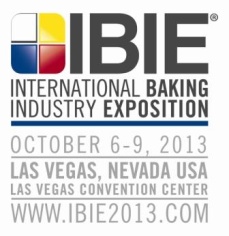 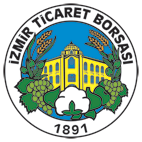 ULUSLARARASI UNLU MAMULLER FUARI (IBIE) 2013 ZİYARET GEZİSİKATILIMCI FİRMA ADIFİRMA TEMSİLCİSİ ADIKOSGEB VERİ TABANINA KAYITLI MISINIZ?EVET:    HAYIR:TELEFONFAKSE-MAILODA TİPİSINGLE:SINGLE:   DOUBLE:    DOUBLE: 